O-LED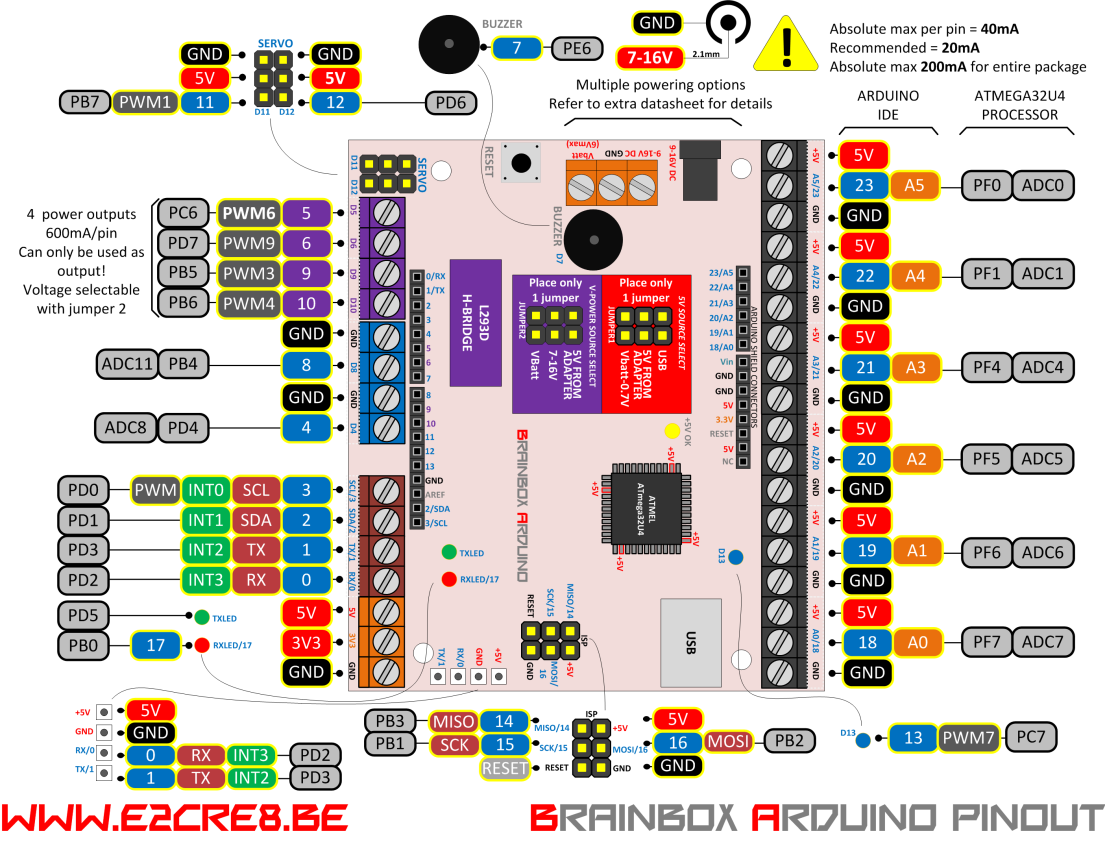 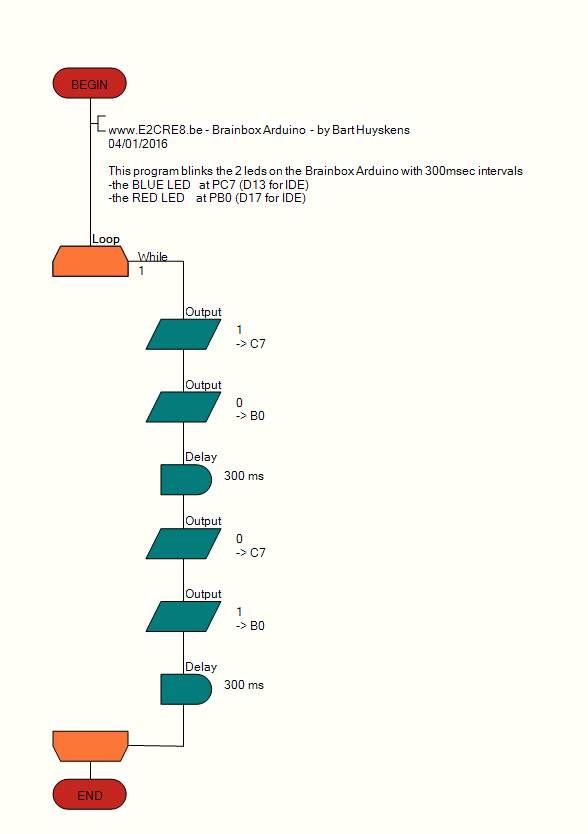 O-Buzzer V1 met Delay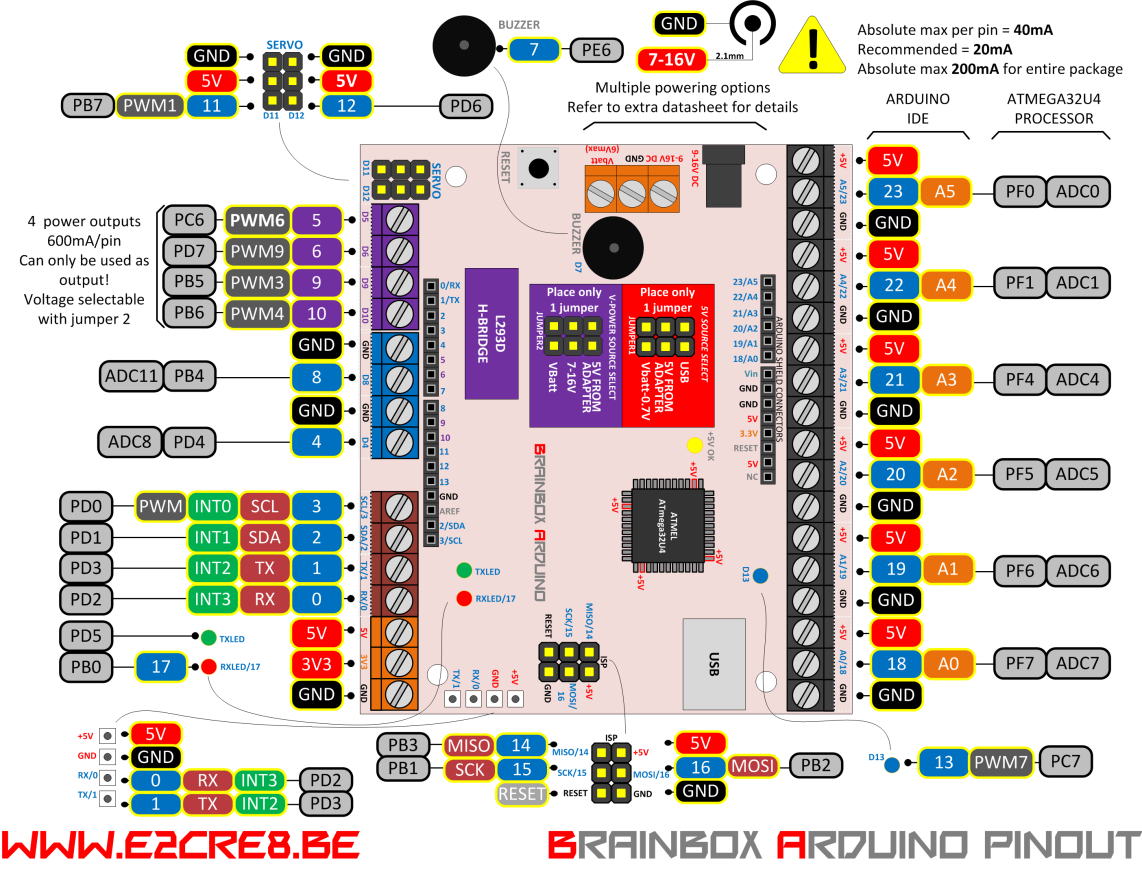 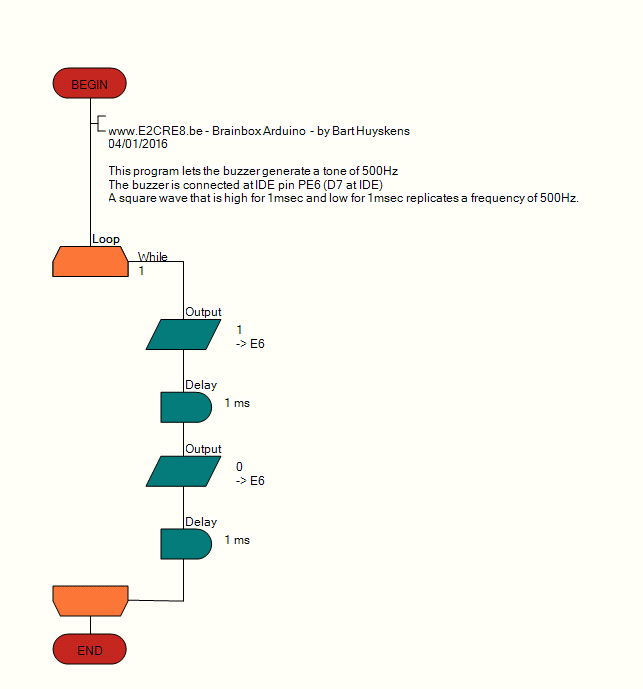 O-Buzzer  Siren with delay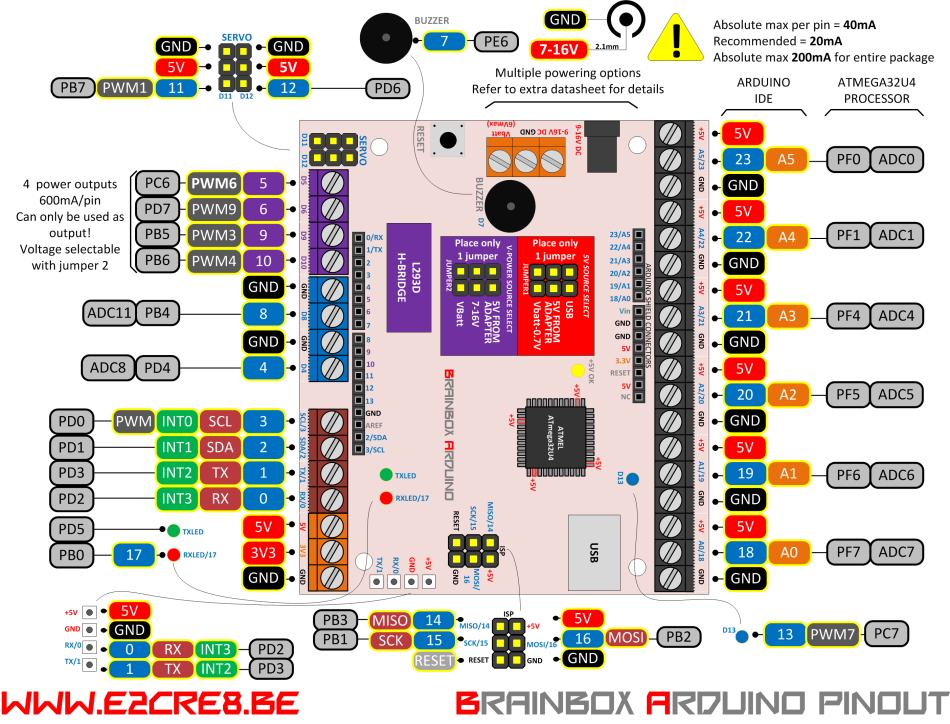 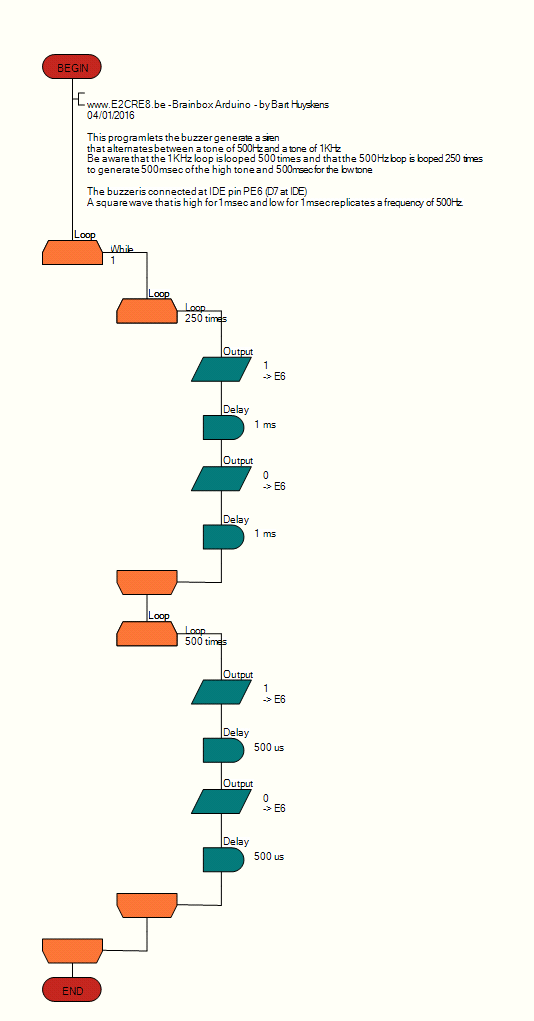 I-DIG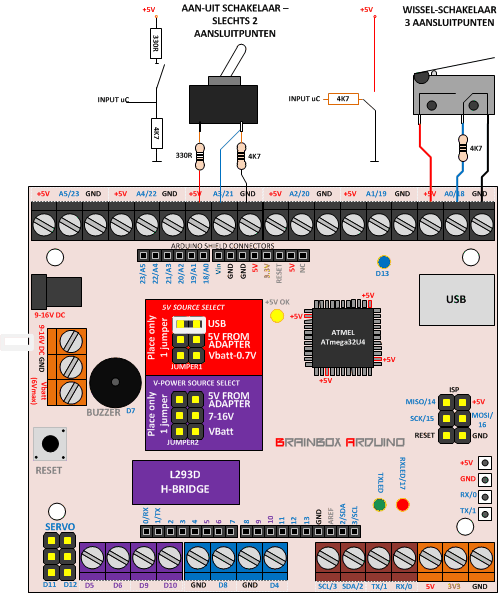 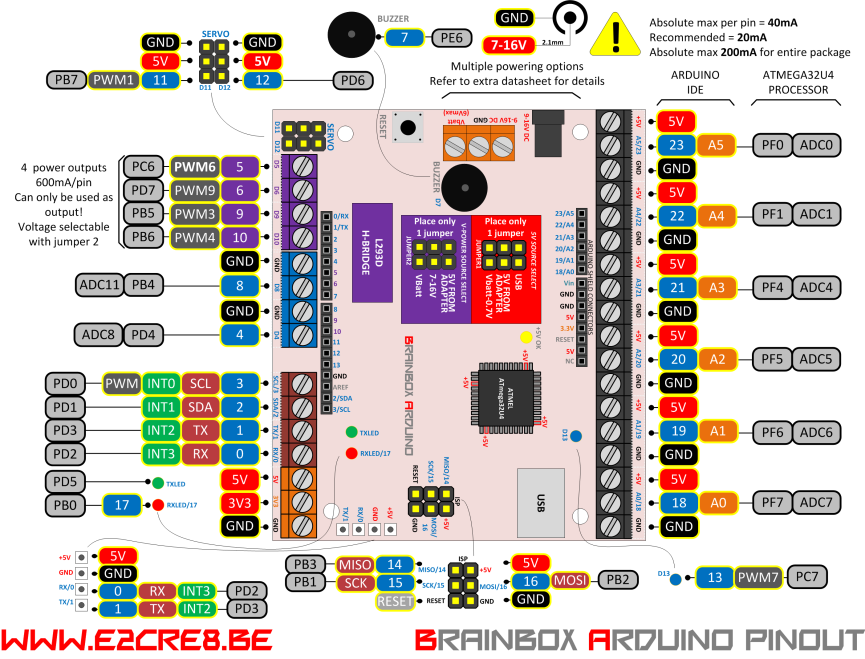 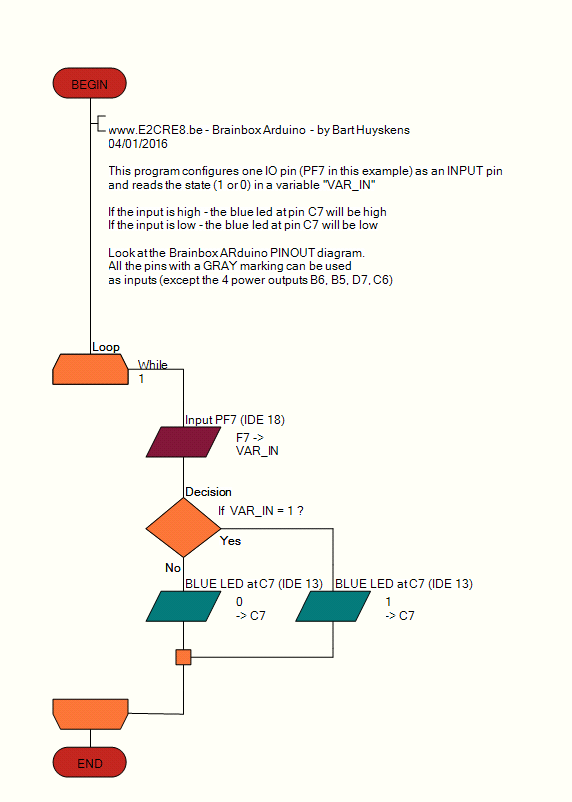 I-AN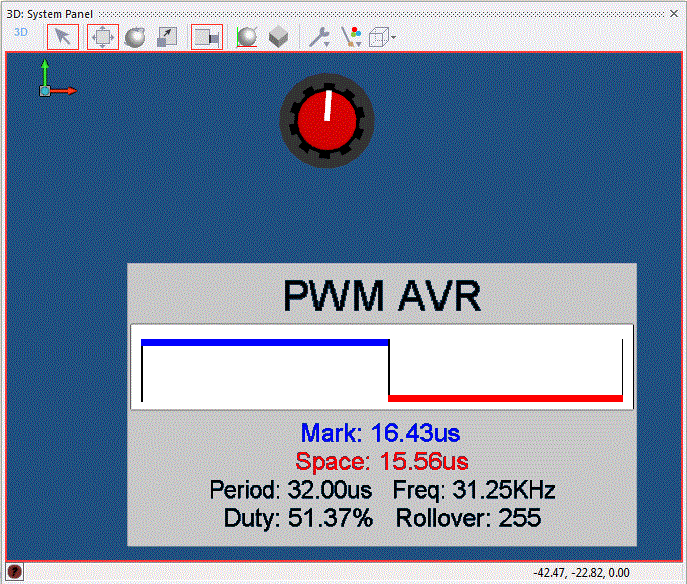 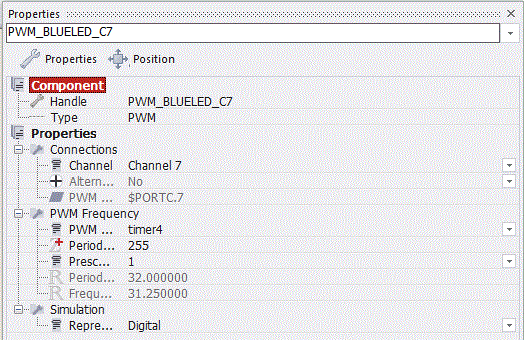 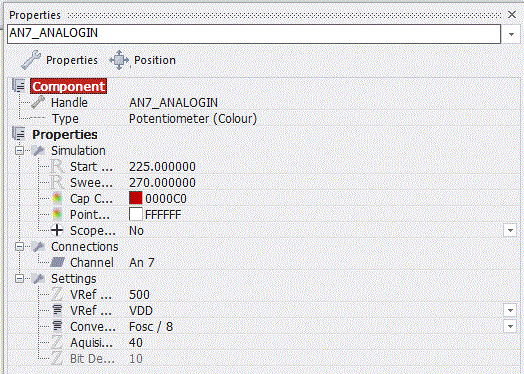 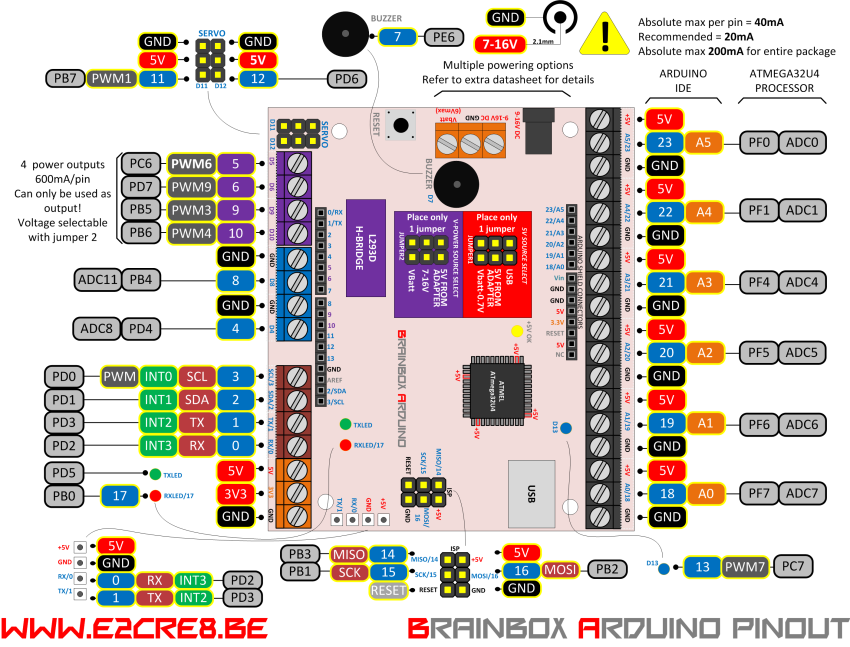 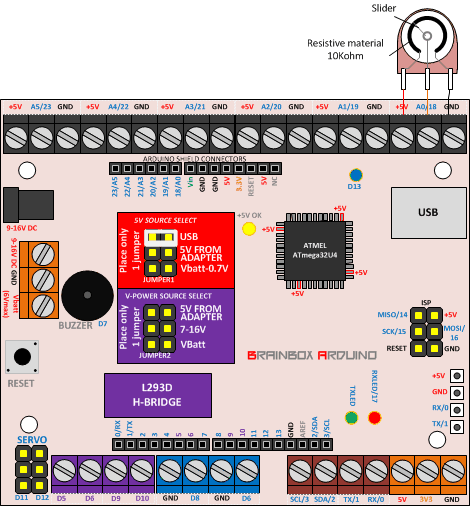 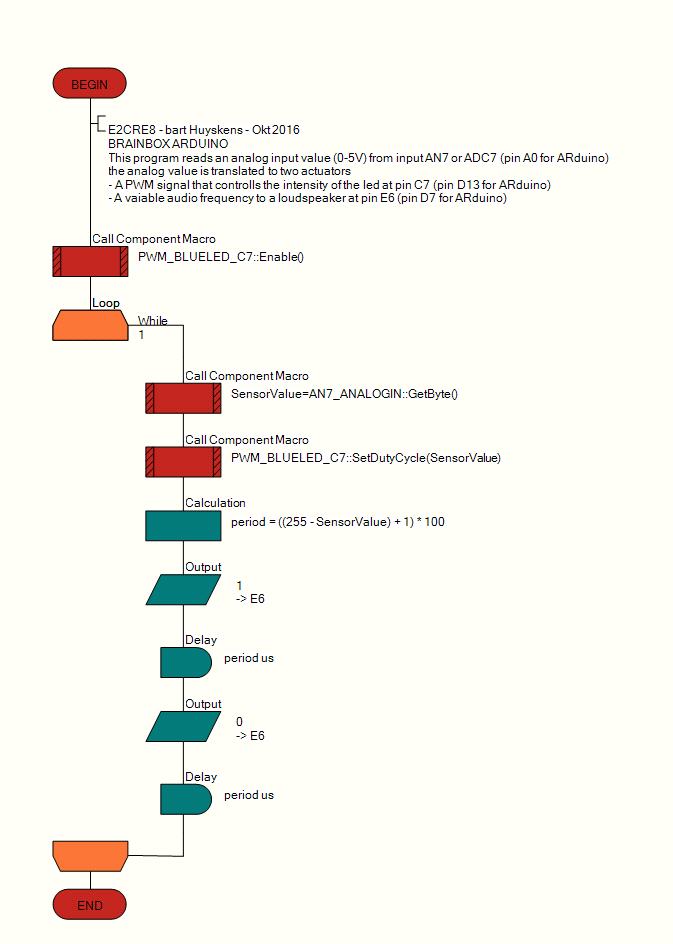 O-20 = O-500 = O-POWER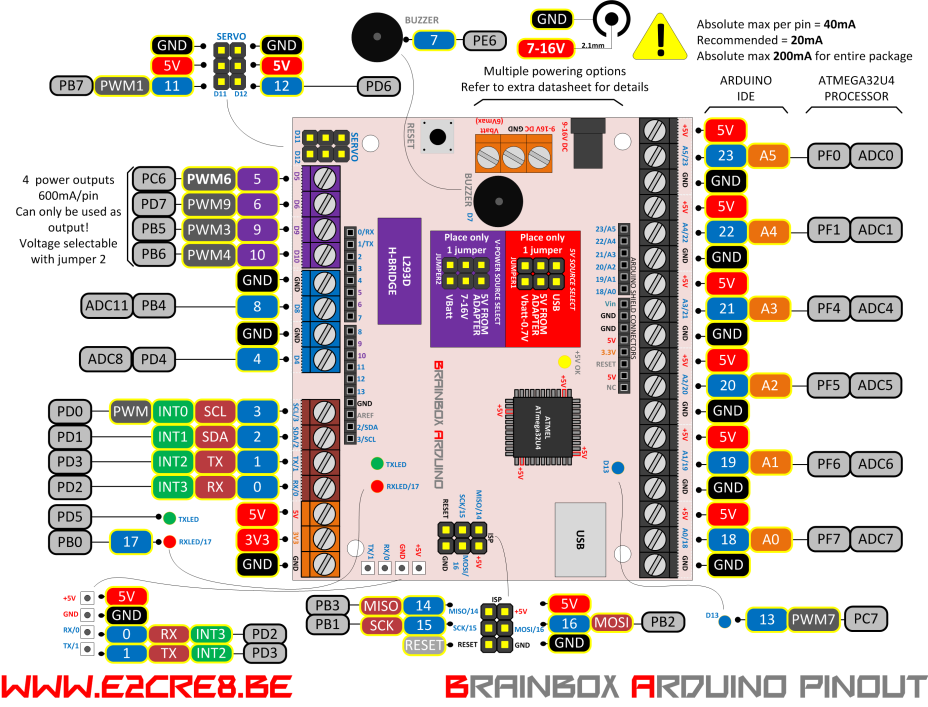 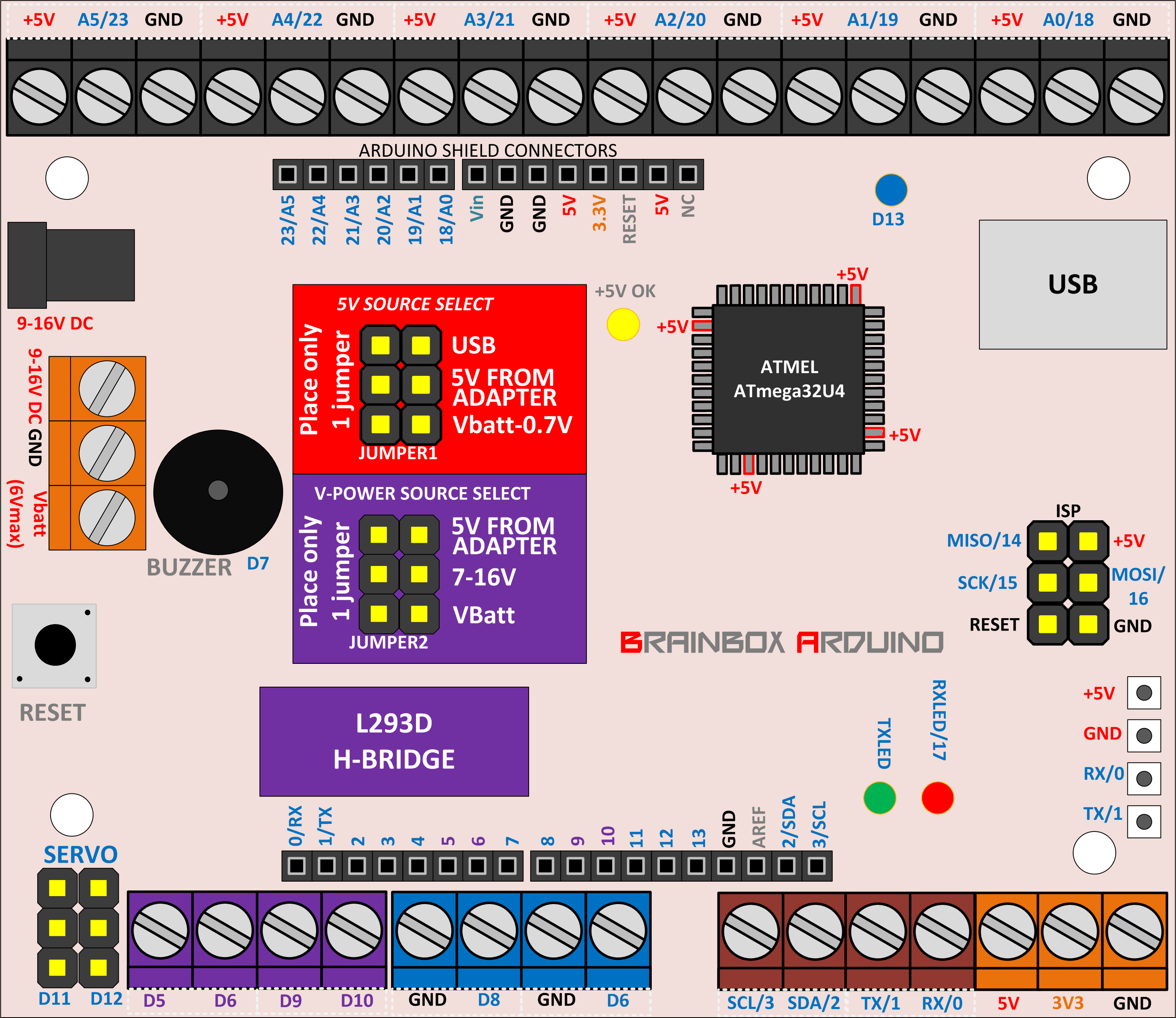 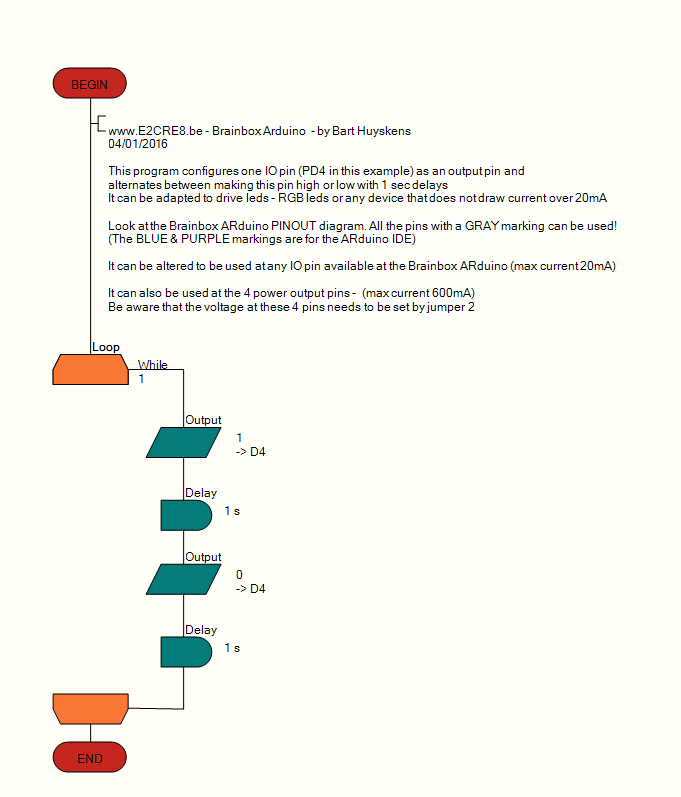 O-STEPPER with function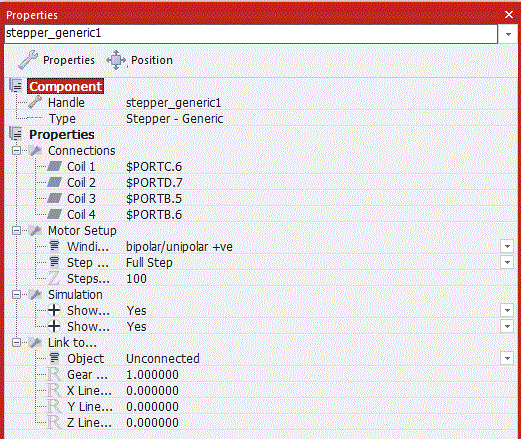 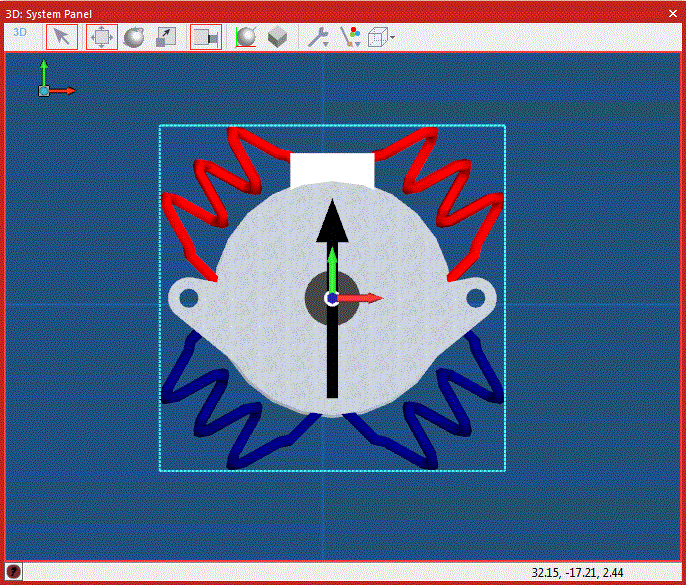 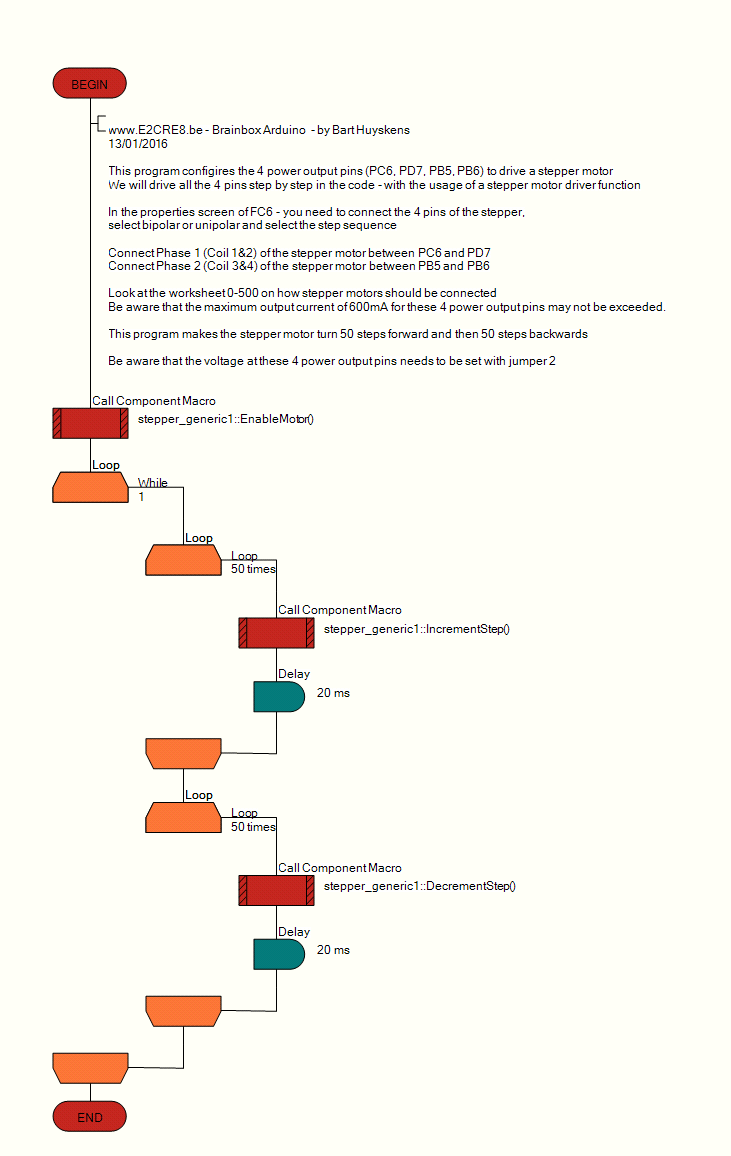 O-PWM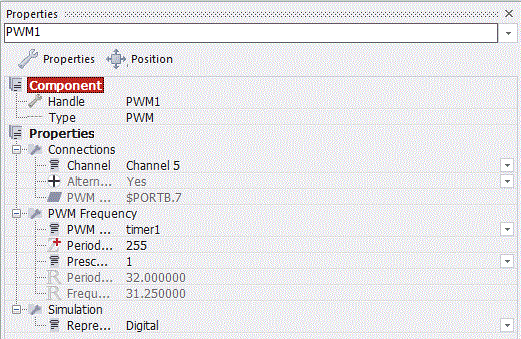 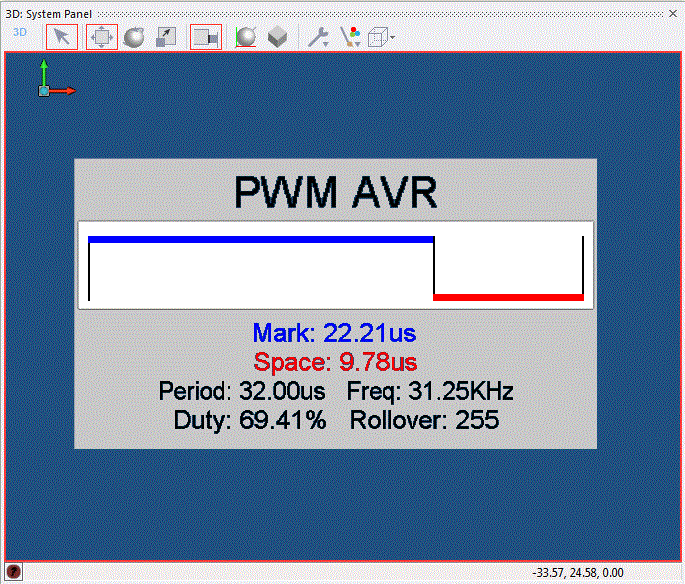 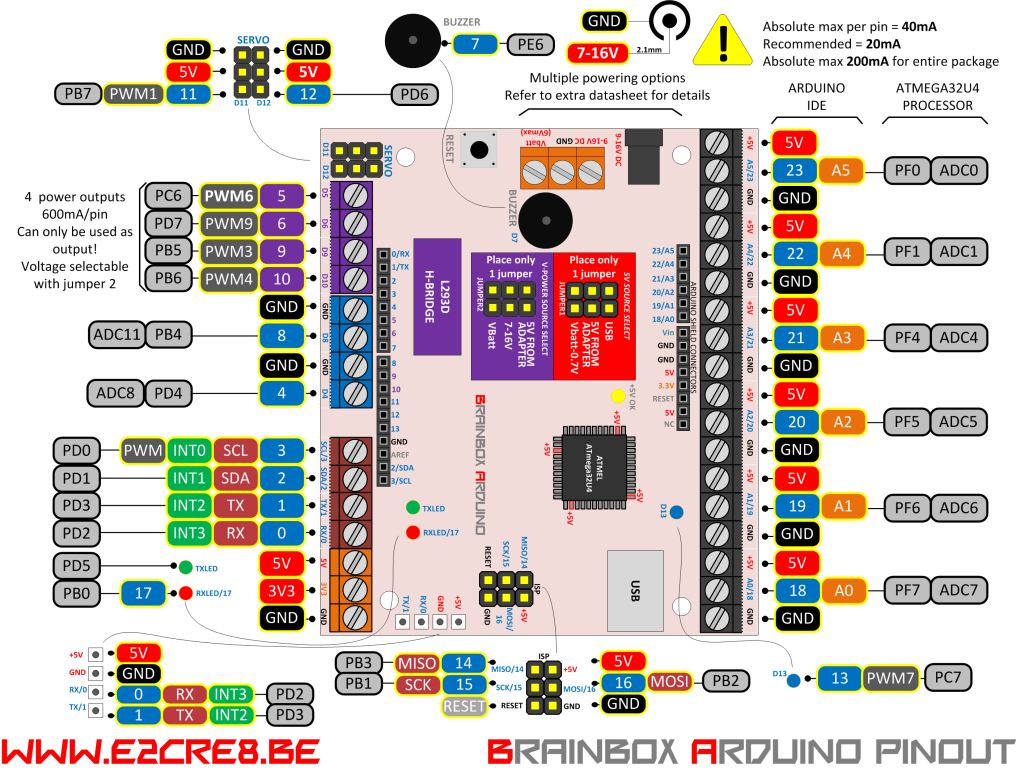 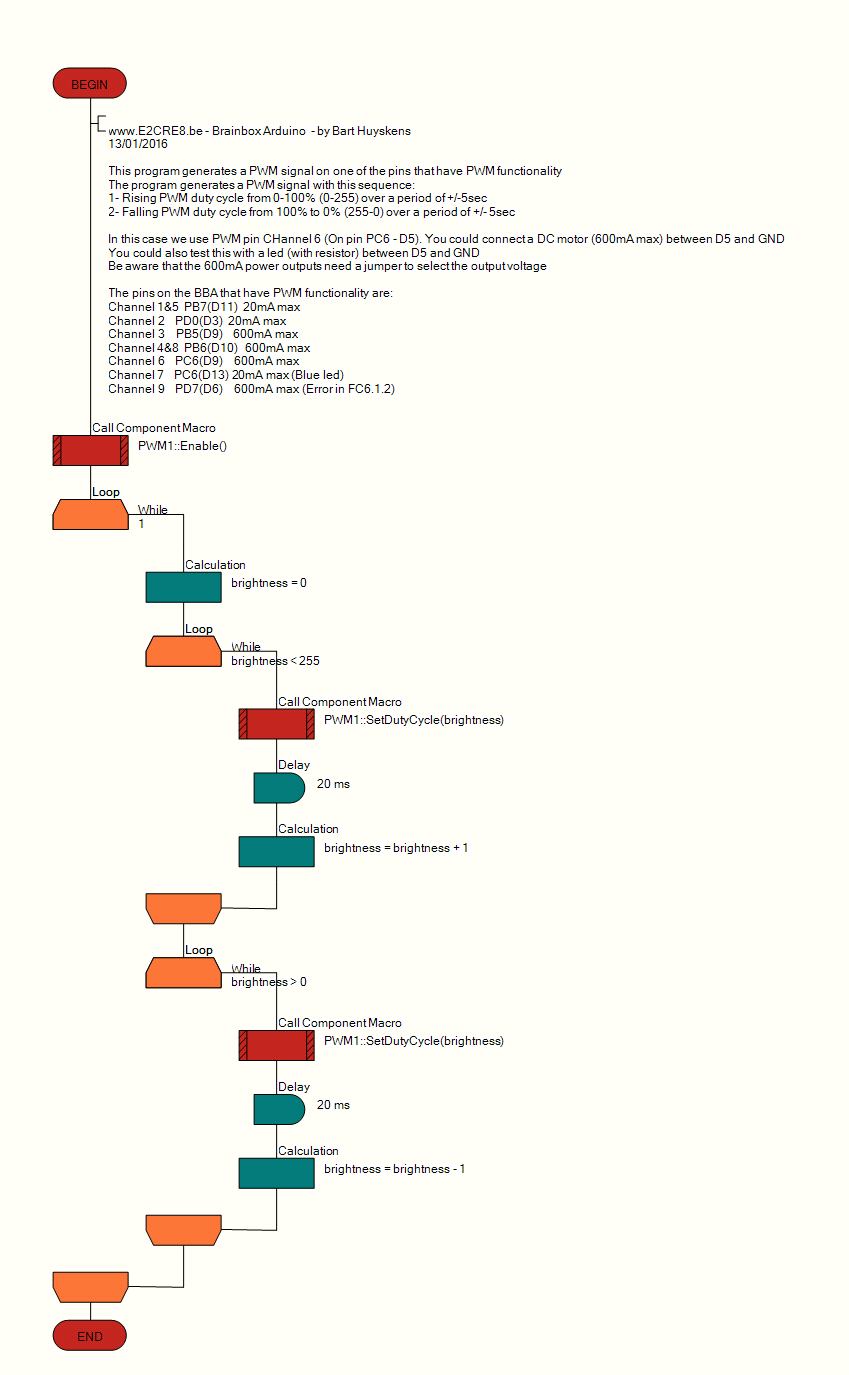 O-SERVO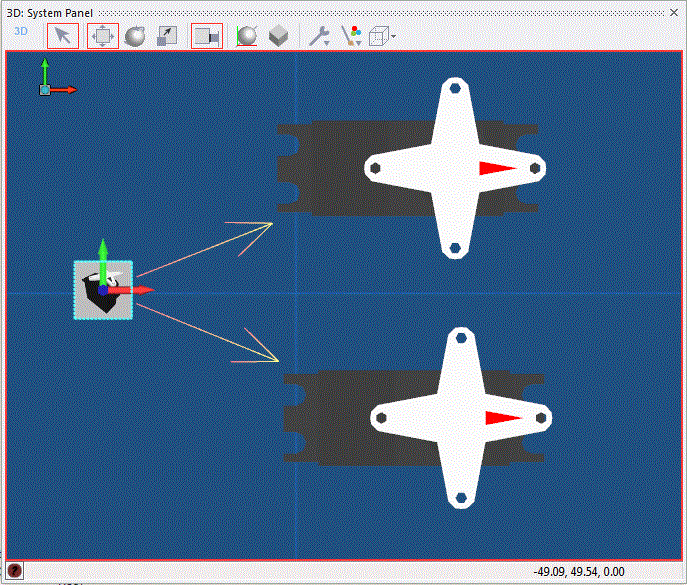 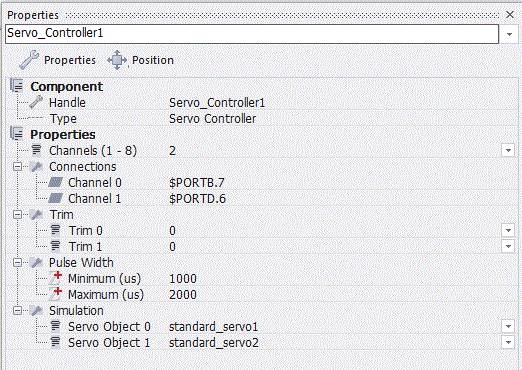 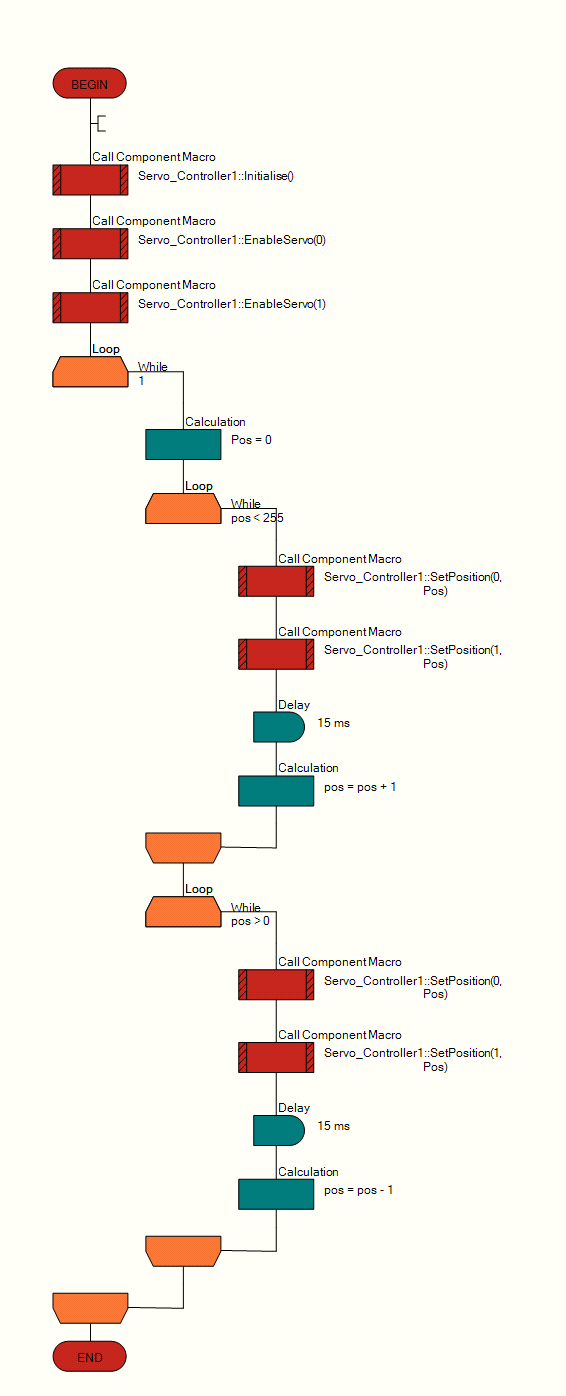 I2C-LCD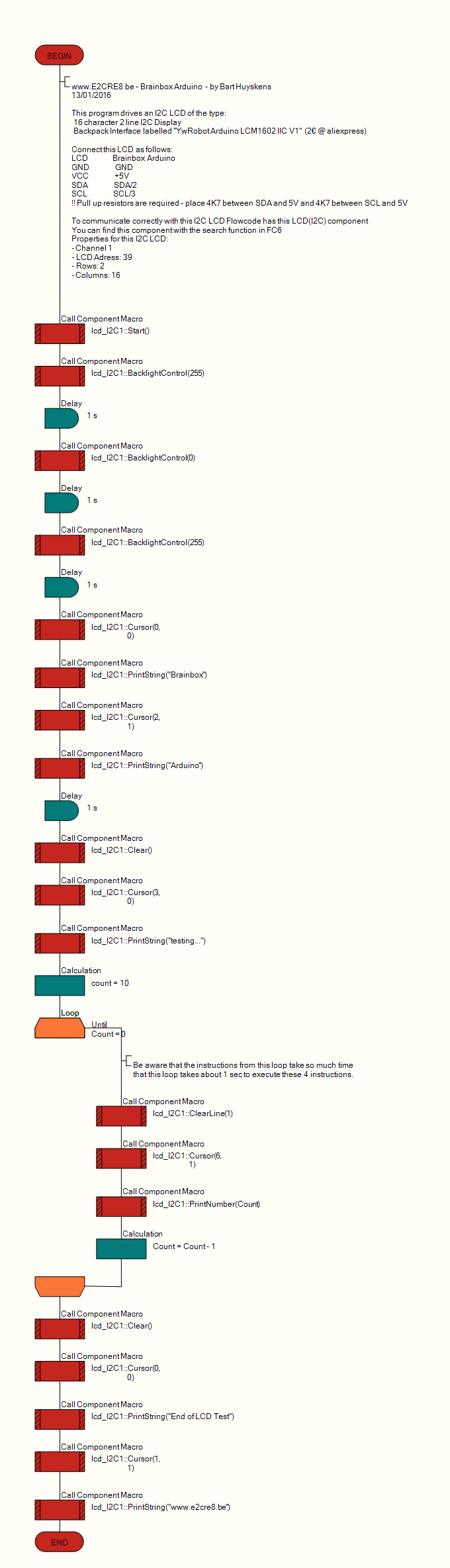 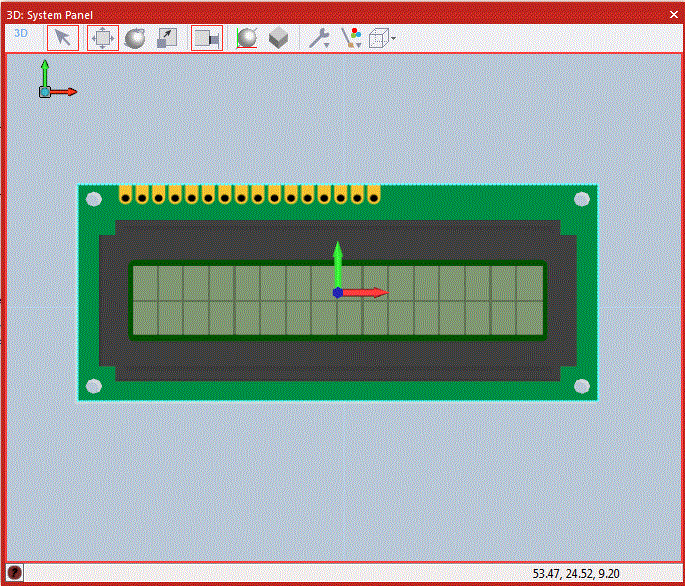 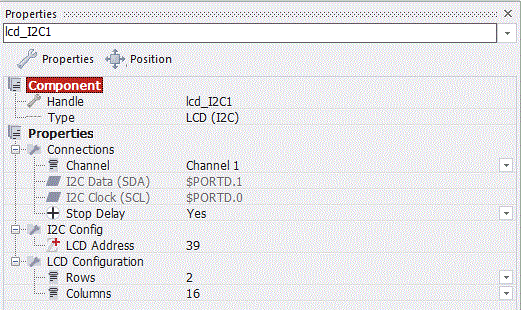 